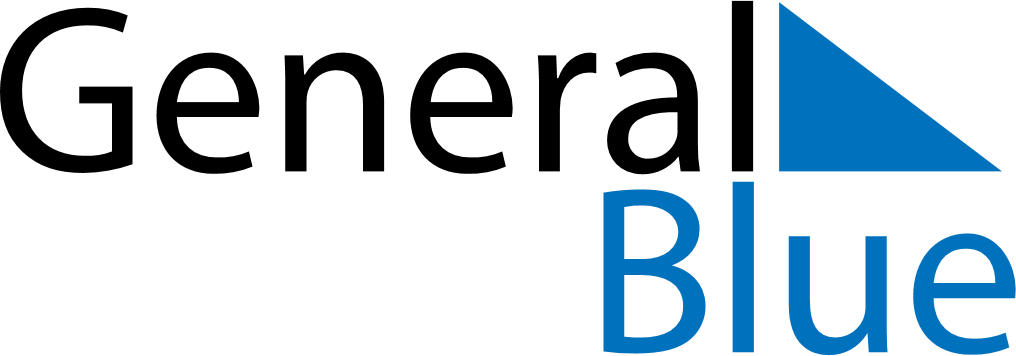 March 2024March 2024March 2024March 2024March 2024March 2024March 2024Hoegsby, Kalmar, SwedenHoegsby, Kalmar, SwedenHoegsby, Kalmar, SwedenHoegsby, Kalmar, SwedenHoegsby, Kalmar, SwedenHoegsby, Kalmar, SwedenHoegsby, Kalmar, SwedenSundayMondayMondayTuesdayWednesdayThursdayFridaySaturday12Sunrise: 6:48 AMSunset: 5:27 PMDaylight: 10 hours and 38 minutes.Sunrise: 6:46 AMSunset: 5:29 PMDaylight: 10 hours and 43 minutes.34456789Sunrise: 6:43 AMSunset: 5:32 PMDaylight: 10 hours and 48 minutes.Sunrise: 6:40 AMSunset: 5:34 PMDaylight: 10 hours and 53 minutes.Sunrise: 6:40 AMSunset: 5:34 PMDaylight: 10 hours and 53 minutes.Sunrise: 6:38 AMSunset: 5:36 PMDaylight: 10 hours and 58 minutes.Sunrise: 6:35 AMSunset: 5:38 PMDaylight: 11 hours and 3 minutes.Sunrise: 6:32 AMSunset: 5:40 PMDaylight: 11 hours and 7 minutes.Sunrise: 6:30 AMSunset: 5:43 PMDaylight: 11 hours and 12 minutes.Sunrise: 6:27 AMSunset: 5:45 PMDaylight: 11 hours and 17 minutes.1011111213141516Sunrise: 6:24 AMSunset: 5:47 PMDaylight: 11 hours and 22 minutes.Sunrise: 6:22 AMSunset: 5:49 PMDaylight: 11 hours and 27 minutes.Sunrise: 6:22 AMSunset: 5:49 PMDaylight: 11 hours and 27 minutes.Sunrise: 6:19 AMSunset: 5:51 PMDaylight: 11 hours and 32 minutes.Sunrise: 6:16 AMSunset: 5:54 PMDaylight: 11 hours and 37 minutes.Sunrise: 6:13 AMSunset: 5:56 PMDaylight: 11 hours and 42 minutes.Sunrise: 6:11 AMSunset: 5:58 PMDaylight: 11 hours and 47 minutes.Sunrise: 6:08 AMSunset: 6:00 PMDaylight: 11 hours and 52 minutes.1718181920212223Sunrise: 6:05 AMSunset: 6:02 PMDaylight: 11 hours and 56 minutes.Sunrise: 6:02 AMSunset: 6:04 PMDaylight: 12 hours and 1 minute.Sunrise: 6:02 AMSunset: 6:04 PMDaylight: 12 hours and 1 minute.Sunrise: 6:00 AMSunset: 6:07 PMDaylight: 12 hours and 6 minutes.Sunrise: 5:57 AMSunset: 6:09 PMDaylight: 12 hours and 11 minutes.Sunrise: 5:54 AMSunset: 6:11 PMDaylight: 12 hours and 16 minutes.Sunrise: 5:52 AMSunset: 6:13 PMDaylight: 12 hours and 21 minutes.Sunrise: 5:49 AMSunset: 6:15 PMDaylight: 12 hours and 26 minutes.2425252627282930Sunrise: 5:46 AMSunset: 6:17 PMDaylight: 12 hours and 31 minutes.Sunrise: 5:43 AMSunset: 6:19 PMDaylight: 12 hours and 36 minutes.Sunrise: 5:43 AMSunset: 6:19 PMDaylight: 12 hours and 36 minutes.Sunrise: 5:41 AMSunset: 6:22 PMDaylight: 12 hours and 41 minutes.Sunrise: 5:38 AMSunset: 6:24 PMDaylight: 12 hours and 45 minutes.Sunrise: 5:35 AMSunset: 6:26 PMDaylight: 12 hours and 50 minutes.Sunrise: 5:32 AMSunset: 6:28 PMDaylight: 12 hours and 55 minutes.Sunrise: 5:30 AMSunset: 6:30 PMDaylight: 13 hours and 0 minutes.31Sunrise: 6:27 AMSunset: 7:32 PMDaylight: 13 hours and 5 minutes.